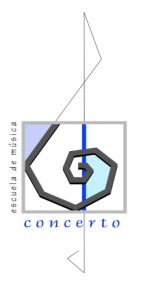 						E s c u e l a   d e   M ú s i c a    C o n c e r t o  Estimados padres:Recientemente y gracias a la profesora de música del colegio, Srta. Marisol,  que nos ha permitido presentarla en sus clases a los alumnos de 4º, 5º y 6º, os informamos sobre una nueva actividad: "PERCUSIÓN CORPORAL".La percusión corporal, es una técnica basada en utilizar principalmente el cuerpo como instrumento rítmico, tímbrico y  dinámico para crear sonidos y ritmos, aunque en ocasiones podemos utilizar objetos de nuestro alrededor.Esta actividad es muy divertida para los chic@s, posibilita el desarrollo del sentido rítmico, destreza para la coordinación de movimientos, la improvisación y la independencia de varias partes de nuestro cuerpo, (manos, piernas, cabeza, dedos, etc). La percusión corporal es una actividad que se desarrolla en grupo, donde los alumnos crearán una unión especial entre ellos, ya que realizarán "performance" teatrales rítmicas, combinando las diferentes sonoridades que podemos reproducir con nuestro cuerpo, interactuando con nosotros y creando impactantes juegos de ritmos corporales.Si queréis ver algún ejemplo, existen muchos en internet, pero por ejemplo aquí os dejo algún enlacehttps://youtu.be/pf_xLrhjjfhttps;//youtu.be/gO3KeFpltDQhttps://youtu.be/8cCj3xeiu7MEl precio de la actividad  son 19€/mes, sería un día a la semana una hora, está previsto el viernes, como máximo 25 alumnos  y tendríais  que rellenar la inscripción en el Ampa.Para cualquier aclaración estamos a vuestra disposición.Un cordial saludo.Marisa González